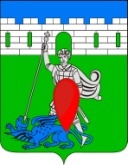 администрация пригородного сельского поселения крымского района ПОСТАНОВЛЕНИЕот  04.07.2016                                                                                                                         № 151 хутор НовоукраинскийО внесении изменений в постановление администрации Пригородного сельского поселения Крымского района от 4 марта 2016 года № 47«Об утверждении реестра муниципальных услуг администрации Пригородного сельского поселения Крымский район» В целях обеспечения информационной открытости деятельности администрации Пригородного сельского  поселения Крымский район, повышения качества и доступности предоставления муниципальных услуг (исполнения муниципальных функций), в соответствии с Федеральным законом от 27 июля 2010 года № 210-ФЗ  «Об организации предоставления государственных и муниципальных услуг»,   п о с т а н о в л я ю:1. Внести в постановление администрации Пригородного сельского поселения  Крымского района от 4 марта 2016 года № 47 «Об утверждении реестра муниципальных услуг администрации Пригородного сельского поселения Крымский район»  следующие изменения:1.1. Приложение «Реестр муниципальных услуг администрации Пригородного сельского поселения Крымского района изложить в редакции согласно приложению к настоящему постановлению.2.  Контроль за выполнением настоящего постановлением  возложить на заместителя главы Пригородного сельского поселения  Крымского  района. 3.  Постановление вступает в силу со дня его подписания.     Глава Пригородного сельского поселения  Крымского  района                                                           В.В. Лазарев              Приложение к постановлению администрации Пригородного сельского поселенияКрымского  района от 04.07.2016  № 151Приложение к постановлению администрации Пригородного сельского поселенияКрымского  района от 04.03.2016  № 47Реестр муниципальных услуг (функций)  администрации Пригородного сельского поселения  Крымского района Глава Пригородного сельского поселения  Крымского  района                                                           В.В. Лазарев              № п/пНаименование муниципальной услуги (функции)Ответственные за предоставление (исполнение) услуги (функции)I. Услуги (функции) в сфере земельно-имущественных отношений и строительства и регулирования предпринимательской деятельностиI. Услуги (функции) в сфере земельно-имущественных отношений и строительства и регулирования предпринимательской деятельностиI. Услуги (функции) в сфере земельно-имущественных отношений и строительства и регулирования предпринимательской деятельностиПредоставление земельных участков, находящихся в государственной или муниципальной собственности, гражданам для индивидуального жилищного строительства, ведения личного подсобного хозяйства в границах населенного пункта, садоводства, дачного хозяйства, гражданам и крестьянским (фермерским) хозяйствам для осуществления крестьянским (фермерским) хозяйством его деятельностиАдминистрация Пригородного сельского поселения Крымского районаПостановка  граждан, имеющих трех и более детей на учет, в качестве лиц, имеющих право на предоставление им земельных участков, находящихся в государственной или муниципальной собственности,  в арендуАдминистрация Пригородного сельского поселения Крымского районаПредоставление гражданам,  имеющим трех и более детей, в аренду земельных участков для индивидуального жилищного строительства или ведения личного подсобного хозяйстваАдминистрация Пригородного сельского поселения Крымского районаПредоставление в собственность, аренду, безвозмездное пользование земельного участка, находящегося в государственной или муниципальной собственности, без проведения торговАдминистрация Пригородного сельского поселения Крымского районаПредварительное согласование предоставления земельного участкаАдминистрация Пригородного сельского поселения Крымского районаПредоставление земельных участков, находящихся в государственной или муниципальной собственности, на которых расположены здания, сооружения в собственность, аренду  Администрация Пригородного сельского поселения Крымского районаПредоставление в аренду без проведения торгов земельного участка, который находится в государственной или муниципальной собственности, на котором расположен объект незавершенного строительстваАдминистрация Пригородного сельского поселения Крымского районаУтверждение схемы расположения земельного участка  или земельных участков на кадастровом плане  территорииАдминистрация Пригородного сельского поселения Крымского районаЗаключение нового договора аренды земельного участка без проведения торговАдминистрация Пригородного сельского поселения Крымского районаПрекращение правоотношений с правообладателями земельных участковАдминистрация Пригородного сельского поселения Крымского районаВыдача разрешений на вступление в брак лицам, достигшим возраста шестнадцати летАдминистрация Пригородного сельского поселения Крымского районаПредоставление выписки из похозяйственной книгиАдминистрация Пригородного сельского поселения Крымского районаПрисвоение, изменение и аннулирование адресовАдминистрация Пригородного сельского поселения Крымского районаПредоставление копий правовых актов администрации муниципального образования Администрация Пригородного сельского поселения Крымского районаВыдача разрешения (ордера) на проведение земляных работ на территории общего пользованияАдминистрация Пригородного сельского поселения Крымского районаВыдача специального разрешения на движение по автомобильным дорогам местного значения  тяжеловесного  и (или) крупногабаритного транспортного средстваАдминистрация Пригородного сельского поселения Крымского районаВыдача порубочного билета на территории Пригородного сельского поселения Крымского районаАдминистрация Пригородного сельского поселения Крымского районаВыдача разрешения на право организации  розничного  рынкаАдминистрация Пригородного сельского поселения Крымского районаПредоставление выписки из реестра муниципального имуществаАдминистрация Пригородного сельского поселения Крымского района